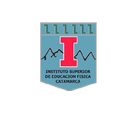 INSTITUTO SUPERIOR DE EDUCACIÓN FISICAPROFESORADO EN EDUCACIÓN FÍSICACICLO LECTIVO 2021FUNDAMENTACIONDentro de la Educación Física con sus distintas acciones pedagógicas, se destaca la EDUCACION FISICA POR EL MOVIMIENTO, por la riqueza de los aportes que brinda. Esta propuesta contempla una concepción dinámica de los procesos de enseñanza y aprendizaje; ya que el movimiento es el medio e inherente a la naturaleza del hombre y a las formas de sintetizarlo a su cultura. Siguiendo la terminología de Parlebas (1981) podemos definir el BALON PIE (FUTBOL) como un “deporte socio motriz de oposición – colaboración. En este deporte, los jugadores interactúan con los compañeros del mismo equipo para conseguir objetivos comunes y se contra actúa con los adversarios para evitar que se consigan sus propios objetivos, es decir se manifiestan relaciones de comunicación motriz y cooperación constantes entre los componentes del mismo equipo y de contra comunicación y oposición con los oponentes, aspecto por el cual se generará una mayor incertidumbre en el desarrollo del juego…” Como en la Educación Física, el FUTBOL contribuye al logro de diversos fines educativos; socialización, aprendizaje de posibilidades expresivas, cognitivas, comunicativas, lúdicas y de movimiento. Así, este deporte visto desde sus fundamentos amplios permitirá la "transferencia escolar" asegurando el progreso a partir del dominio de la técnica, táctica y el reglamento. Es muy importante la variedad de recursos metodológicos para el acceso y dominio de los elementos básicos del juego y como tal, su fácil inserción en las escuelas; por la propia lógica del deporte, los variados y accesibles recursos, la similitud con otros juegos y cualidades, tales como el correr, saltar, lanzar. Como otros deportes colectivos, no es más que un producto evolucionado de las culturas Así el FUTBOL por su estructura de deporte colectivo implica: participación, colaboración, cooperación toma de decisiones y contra decisiones permanentes, diversión y entretenimiento, de fácil conquista. Por todo esto el aprendizaje y enseñanza del FUTBOL, se convertirá en una herramienta didáctica por excelencia en el desempeño profesional como futuro "formador" del área Educación física.Teniendo como eje el “juego”, con todo lo que ello implica, este deporte permitirá lograr el nivel de autonomía motriz y capacidad para adaptarse, todo a partir del pensamiento técnico-táctico que no es más que decir: el participante experimenta situaciones a resolver.Todo lo anterior supone una evolución constante, con variables limitantes como la edad y la composición corporal, pero puede desarrollarse con dedicación y valiéndose de un proceso que necesita sostenerse en la relación teórica-práctica, en la experimentación y la reflexión, en la práctica y el análisis.Visto lo anterior no cabe dudas de la importancia del deporte y su enseñanza para la formación del futuro docente de EDUCACION FISICA. -CAPACIDADES PROFESIONALES PARA LA FORMACIÓN DOCENTECAPACIDADES ESPECIFICAS SELECCIONADASDominar los saberes a enseñarSeleccionar, organizar, jerarquizar y secuenciar los contenidos teóricos y habilidades prácticas del hockey adecuándolos a los requerimientos del aprendizaje de los estudiantes.Actuar de acuerdo con las características y diversos modos de aprender de los estudiantesIdentificar las características y los diversos modos de aprender de los estudiantes en la etapa de iniciación deportiva. Tomar decisiones pedagógicas en la presentación de los fundamentos básicos que reconozcan y respeten la diversidad a fin de propiciar el logro de aprendizajes comunes significativosDirigir la enseñanza y gestionar la claseEstablecer claramente propósitos de enseñanza y objetivos de aprendizaje del futbol en ámbitos escolares y no escolares.Utilizar, diseñar y producir una variedad de recursos, en diferentes formatos, desarrollando la historia del futbol con diferentes dispositivos digitales, así como espacios virtuales de aprendizaje. Diseñar e implementar propuestas didácticas para promover el aprendizaje individual de las habilidades específicas, y su utilización estratégica en equipo. Utilizar la evaluación con diversos propósitos: realizar diagnósticos, identificar errores sistemáticos, ofrecer retroalimentación a los estudiantes, ajustar la ayuda pedagógica y revisar las propias actividades de enseñanza.Intervenir en la dinámica grupal y organizar el trabajo escolarDominar y utilizar un repertorio de técnicas para favorecer la consolidación de los grupos de aprendizaje tanto en el desarrollo teórico como en la aplicación práctica. Planificar y desarrollar la enseñanza de las habilidades necesarias para vincularse responsablemente con los otros y para trabajar en forma colaborativa. Generar un clima favorable a la convivencia y el aprendizaje, rescatar el valor del tercer tiempo como momento de socialización de experiencias de aprendizaje. Intervenir en el escenario institucional y comunitarioUtilizar educativamente los diversos recursos comunitarios y sociales, canchas barriales y/o municipales para participar en la organización de un torneo de futbolComprometerse con el propio proceso formativoAnalizar las capacidades profesionales y académicas necesarias para presentar la iniciación deportiva de forma atractivaEJES TEMATICOSEnseñar a conocer y aplicar los contenidos propios del futbol y los diferentes enfoques en el ámbito escolar y en el futbol de rendimiento, dominando al juego y a los métodos de enseñanza como herramientas para reforzar la demanda actual sobre el deporte.EJES- Las habilidades motrices y las capacidades físicas- El juego motor y los juegos específicos del futbol.- Las progresiones metodológicas como instrumento esencial para la enseñanza del futbol.- La técnica, la táctica, los sistemas de juego y las estrategias.- la planificación y programación del futbol.- El reglamento.- La preparación física y la competición como instrumento de crecimiento integral.OBJETIVOS GENERALESIntegrar contenidos teóricos en el dominio de su técnica a través de experiencias que permitan descubrir EL FUTBOL y los fines de la Educación FísicaB) Desarrollar capacidad de análisis e integración de las distintas temáticas, 	participando activamente en clase.C) Tomar, al FUTBOL, como un medio educativo tendiente a la socialización, desarrollando posibilidades de expresión corporal, comunicativas, cognitivas, 	lúdicas y de movimiento, la promoción de la salud y la calidad de vida, en personas convencionales y diferentes. D)  trabajar con los diferentes métodos de enseñanza adecuándose a las necesidades del grupo de trabajo y las edades condicionantes.OBJETIVOS ESPECIFICOSA) conocer y descubrir las raíces históricas del futbol.B) experimentar y aplicar metodologías especificas según edades y niveles de aprendizaje de los niños.C) conocer el reglamento y utilizarlo dentro de la planificación de su clase con el fin de articular la teoría y la practica dentro del sistema educativo formal y no formal.D) vivenciar los movimientos y técnicas propias del futbol de maneras variadas y progresivas.E) Utilizar como soporte materiales bibliográficos actualizados como guía para la planificación y desarrollo del futbol infantil y escolar.F) Valorar y participar de las actividades propias del FUTBOL en nuestra comunidad.G) Conocer y manejar las diferencias entre el futbol masculino y femenino.CONTENIDOSUNIDAD I: Introducción e iniciación al futbolOrígenes del deporte, precursores e historia. importancia del FUTBOL para la Educación Física. Principios y Bases. Orientaciones didácticas y métodos de enseñanza (global, analítico y mixtos.) la edad de oro en el aprendizaje motriz, Ambientación al elemento, definiciones de técnica, táctica, estrategia y sistemas de juegos, futbol escolar y futbol de rendimiento Objetivos y forma de trabajo. los juegos reducidos, Reglamento del deporte; desde la regla n° 1 a la 9UNIDAD II: Aspectos motrices individuales y la didáctica del futbol los fundamentos. conducción, pase y recepción, remate, golpe de cabeza, técnicas del arquero, el despeje, la interceptación, la gambeta, saque de manos. Reglamentación, errores de ejecución y su corrección, juegos metodológicos y pre deportivos. La importancia de la ambidextra. coordinaciones y mecánicas de movimientos Metodología con aplicación en la educación inicial, primaria y secundaria.  Objetivos y formas de trabajo. Reglamento del deporte; desde la regla n° 10 a la 17        UNIDAD III: Aspectos colectivos y la didáctica del Futbol.Los juegos de futbol, la defensa y el ataque, sus principios, movimientos y posiciones de los jugadores. Marcaje en proximidad y a distancia. El arquero. Posición de base defensiva y ofensiva. Objetivos y forma de trabajo. Reglamento; futbol femenino (características) el trabajo en equipo, características de los líderes, dinámicas de integración, confianza y cooperación, el profesor de futbol, características, deberes y responsabilidades, planificación de la clase de futbol. ESTRATÉGIAS METODOLÓGICAS Buscar la enseñanza-aprendizaje de los distintos fundamentos y contenidos, a través de una práctica variada, polivalente y la teoría, para un nivel escolar. Haciendo uso de los distintos recursos, incluso los de soporte técnico. Complementado con el diseño y puesta en práctica de la planificación áulica y de unidad.Por medio de una dinámica grupal (investigación) se trabajará en la confianza, el respeto y cohesión del grupo y empatía.Realizar correcciones y autocorrecciones, durante las clases prácticas y áulicas. Afianzando el conocimiento y los aprendizajes.  Brindar durante los distintos momentos del cursado. La oportunidad de opinar, reflexionar y discutir la o las temáticas; con la valorable oportunidad de poner en práctica  nuevas propuestas de trabajo.Se integrará este espacio, con otros. Complementando y sustentando los conocimientos desde la Didáctica, el Juego Motor y Evaluación.Mediante los distintos trabajos, teóricos-prácticos y de investigación se posibilitará, incentivar los principios de   organización, cooperación, superación, valoración,etc.EJES TRANSVERSALESARTICULACION HORIZONTAL: didáctica de la educación física, historia y política de la educación ArgentinaARTICULACION VERTICAL: pedagogía, didáctica general, juego y recreación, sistema educativo, practica y residencia, entrenamiento, juego motor. CRITERIOS DE EVALUACION Eficiencia y eficacia en la producción y desarrollo de los trabajos prácticos.Capacidad de análisis, captando la relación entre los temas y la realidad educativa.Ingenio en el manejo de los conceptos y utilización adecuada de los recursos bibliográficos y técnicos propuestos.Capacidad para transmitir ideas, pensamientos, etc en forma clara y con propiedad.Buen desempeño y participación en las clases teóricas y  prácticos.Capacidad en la resolución de problemas y el planteo de situaciones variadas.Trabajo cooperativos y apertura al debate y al diálogo entre los pares, docentes, etc.Los alumnos libres, deberán cumplimentar con un trabajo “Monográfico” Tema: metodología para todos los fundamentos de la especialidad. Para poder acceder al examenINSTANCIAS EVALUATIVASTrabajo investigativo por grupo; de los distintos fundamentos del deporte, considerando las distintas etapas del proceso de enseñanza-aprendizaje.  Deberán presentar el fundamento desde sus principios hasta la metodología del mismo, entre sus pares de forma que se logre una clase abierta y participativa. Presentación escrita durante el mes de mayo.Conducción de clases con sus pares como vivencia practica1º Evaluación escrita, individual. Contenidos del primer bimestre y reglas desde la n° 1 a la 9 inclusive.1º Evaluación escrita, individual. Contenidos del segundo bimestre y reglas desde la n° 10 a la 17 inclusive. POR PROMOCION: el alumno promocionara la cátedra cumpliendo con os siguientes requisitos._ 80% de asistencia a clases efectivas dadas._ Aprobación de todas las instancias de evaluación con nota 7 (siete) o mas de una escala de cero a diez.EXAMEN FINAL – ALUMNO REGULAR.  Se dará inicio con la parte práctica; desarrollando una “metodología” la que deberá mostrar dominio para el desarrollo metodológico de los fundamentos como así también detectar los errores y la forma de corregirlos. Esta será de acuerdo al fundamento que le ha tocado en el sorteo (al azar) Para finalizar con la exposición oral, de los temas y reglas, desarrolladas en el año.EXAMEN FINAL – ALUMNO LIBRE.          El alumno deberá realizar un examen práctico (similar al examen regular) un escrito y otro oral donde se incluyan todos los contenidos fijados en el presente proyecto. Para esta instancia, deberá presentar la libreta con el trabajo práctico, de carpeta aprobado o en su remplazo, un trabajo monográfico completo con distintas metodologías para todos los fundamentos del deporte.-Nota: Para presentar el trabajo Monográfico. Contactar con anticipación (a examen) al docente de la cátedra con 10 días de anticipación..MODALIDAD: SE ADOPTARÁ EN LA MEDIDA DE LO POSIBLE LA BIMODALIDAD (VIRTUAL/PRESENCIAL) PARA EL DICTADO DE LAS CLASES DE ACUEDO A LA REALIDAD QUE NOS TOCARA TRANSCURRIR EN EL PRESENTE AÑO LECTIVO, ADOPTADO LA ESTRUCTURAS DE BURBUJASDE ACUERDO LAS NORMATIVAS QUE SE ESTABLEZCAN PARA LA PRESENCIALIDAD, MIENTRAS TANTO EN EL DESARROLLO A DISTANCIA O REMOTO SE DESARROLLARÁN CLASES SINCRÓNICAS VIA MEET Y SE ENTREGARÁN MATERIALES EN AULAS VIRTUALES. LAS EVALUACIONES QUE PUEDAN DESARROLLARSE EN MODO REMOTO SE ESTRUCTURARÁN ADECUDAMENTE PARA ASEGURAR QUE TODOS LOS ALUMNOS TENGAN ACCESO A SU CONCRECIÓNARTICULACION CON OTROSESPACIOS CURRICULARESSe procederá a la articulación teórica – práctica con el espacio curricular Didáctica de la Educación Física y el Deporte, también con el espacio Juego Motor; a través de la observación, planificación y dictado de clases.TRABAJOS DE EXTENSIONLos alumnos realizarán prácticas de clases de futbol en los establecimientos formales o no formales que permitirán servir como experiencia y como interacción entre el ISEF y las entidades seleccionadas.CRONOGRAMAPROPUESTA DE ACOMPAÑAMIENTO AL ALUMNO- Realizar un pequeño examen de diagnóstico al grupo de alumnos.- Atender las distintas consultas en clase.- Hacer un seguimiento del alumno como parte primordial del proceso de Enseñanza; para atender los cambios y dificultades como así también las distintas evaluaciones.- Otorgar un tiempo y la oportunidad para que el alumno se exprese, comprendiendo la necesidad de superar las barreras, la apertura a los demás y hacia los distintos contextos.NORMAS DE CONVIVENCIA.	1- Puntualidad y presentación en clase.2- Vestir el uniforme acorde al momento ( remera blanca, azul, negra o celeste)  colores lisos, para ambos géneros, pantalón corto para los varones y calza para las mujeres (Idem, colores) en  invierno los mismos colores pero pudiendo ser prendas largas.3- Pelo corto, para los varones; recogido las mujeres-.4- Los varones sin barba, sin aros y pirsin.5- Respeto y cordialidad en los distintos momentos de la clase, hacia el     profesor y sus pares.6- Uniforme de gala para las evaluaciones escritas.7- Vestimenta blanca preferentemente. Para las evaluaciones prácticas.8- La asistencia a clase estará condicionada a la hora de ingreso del alumno a la misma; correspondiendo así tardanza o ausente y en cada hora cátedraBIBLIOGRAFIAFutbol Infantil entrenamiento programado-Prof. Juan Carlos Borzi - editorial Estadium 1999La Preparacion del Futbolista-M.A. Godik, A. V. Popov-editorial Paidotribo 1984Futbol Juegos Para el Entrenamieto-Gunter Lammich-Editorial EstadiumFutbol Ejercicios para l Entrenamiento Y La Accion de Juego- Jose Damico-Editorial Estadium 1991Educacion Fisica en la EGB-jose luis chinchilla minguet J. A. Ballesteros-Editorial CCS 2000Psicologia de los equipos Deportivos-Carlos Giesenow-Editorial Heliastra 2007Apuntes de catedra Tecnica tactica y Estrategia Curso ATFA 2005/2006Entrenamiento en Futbol Base- A. Torrelles, Cesar Alcaraz-editorial Paidotribo.ELEMENTOS WEBwww.escoladofutbol.comwww.entrenadoresdefutbol.comwww.efsdeportes.comwww.metodobarces.com                                                                            Prof. Daniel Gerardo TolozaPROYECTO - PROGRAMA DEL ESPACIO CURRICULARPROYECTO - PROGRAMA DEL ESPACIO CURRICULARINSTITUCIÓN:                           INSTITUTO SUPERIOR DE EDUCACIÓN FÍSICA INSTITUCIÓN:                           INSTITUTO SUPERIOR DE EDUCACIÓN FÍSICA CARRERA:                          PROFESORADO DE EDUCACIÓN FÍSICACARRERA:                          PROFESORADO DE EDUCACIÓN FÍSICAESPACIO CURRICULAR:   FUTBOLESPACIO CURRICULAR:   FUTBOLCAMPO DE FORMACIÓN: ESPECIFICACAMPO DE FORMACIÓN: ESPECIFICARÉGIMEN:                                                 CARGA HORARIA: 5 HSRÉGIMEN:                                                 CARGA HORARIA: 5 HSCURSO: 4T0  DIVISIÓN: “A” “B”AÑO: 2021DOCENTE: DANIELGERARDO TOLOZAEMAIL:danielgerardotoloza@gmail.comABRMAYJUNJULUnid. Nº 1++++++++++++++++++++++++++Unid. Nº 2++++++++++++++++++++++Unid. Nº 3